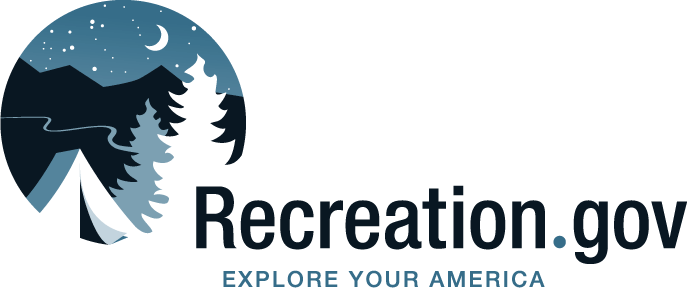 Exciting National Leadership Position with Recreation One Stop (R1S) Program:R1S Program Manager GS-0301-14 The Forest Service and the interagency Recreation Management Committee (RMC) are looking for a highly qualified candidate to serve as National Program Manager for the interagency Recreation One-Stop (R1S) E-Government initiative through the Program Management Office in Denver, CO. This position is established under the Recreation, Heritage, and Volunteer Resources (RHVR) Directorate in National Forest System of the USDA Forest Service in the Washington Office. This position may be filled as a Forest Service position; however it may also be filled by another Recreation.gov affiliated agency covered under the Service First authority. This position is dual supervised: 1) the incumbent reports directly to the Assistant Director of RHVR as the supervisor of record and 2) to the Chair of RMC advice, guidance, and oversight of the program. The incumbent serves as a national leader, advisor, and consultant for issues concerning R1S. R1S is an interagency program that was approved in a Departmental Interagency Agreement, signed and executed in 2011, and under the purview of the Federal Interagency Council on Outdoor Recreation.  The R1S Agreement includes the U.S. Forest Service, National Park Service, Bureau of Land Management, U.S. Fish & Wildlife Service, Bureau of Reclamation, National Archives and U.S. Army Corps of Engineers. Denver, Colorado is located in the central part of the state at an elevation of 5,280 feet above sea level.  Denver sits on the plains at the eastern edge of the Rocky Mountains with a population in the greater metro area of over 1 million people.  The metro area has a full complement of educational institutions ranging from K-12 through a number of major universities both in and around the metro area.  The front range of the Rockies is known for its temperate weather receiving over 300 days of sunshine per year.  Outdoor activities are a short drive or walk away in all directions.  Denver is host to major league sports teams in baseball, football, basketball, hockey, soccer, and lacrosse.  The metro area is known for its abundance of open space and city parks.  Summer activities include hiking, boating, mountain climbing, rafting and fishing; winter offers the best skiing in the world.Duties and Opportunities Associated with this Position:This position will serve as the R1S program manager with technical expertise and authority over the program which is related to recreation and interagency information dissemination. The program manager will exercise significant latitude in developing and maintaining strategic alliances and partnerships with government, non-government, private sector, industry, and other entities to further the program, accomplish the goals and objectives and avoid legal and administrative challenges to the R1S program. Responsibilities also include providing leadership for a complex multifaceted interagency effort meant to implement the R1S initiative, using a variety of tools and skills to monitor overall program performance. Based on performance results, the incumbent may implement program direction changes to meet the overall program objectives.The position coordinates all aspects of the program to develop, maintain, and execute a complex national recreation information service to include on-line travel planning, advanced reservation services, and social network engagement. Further, duties include managing the program in close collaboration with the program Contracting Officer and the Contracting Officers Representative including negotiating adjustments to contract specifications, appropriately handling contract delays and cost overruns, inspections, and monitoring contractor performance in accordance with acceptable quality levels. Responsibilities include providing technical expertise for contract competition and monitors compliance of the contractor’s work and products produced in support of the R1S efforts. Please respond by March 28, 2014, form attached.For More Information:  For more information on this position please contact Robin Morgan, Deputy Director of Recreation, Heritage and Volunteer Resources for the USDA Forest Service (rmorgan@fs.fed.us) at 202-205-1756 or Mary Coulombe, Chief, Natural Resources Management for the US Army Corps of Engineers and Chair of the interagency Recreation Management Committee (Mary.J.Coulombe@usace.army.mil) at 202-761-1228OUTREACH RESPONSE FORMRecreation 1-Stop Program Manager (R1S Program Manager)GS-0301-14Denver, COPlease reply by March 28 to Rose Jackson at rjackson@fs.fed.us. SUBMISSION OF THIS INFORMATION IS VOLUNTARYNAME:  ________________________________________________________________________________________________________E-MAIL ADDRESS:  __________________________________________________________________________________________MAILING ADDRESS:  ________________________________________________________________________________________TELEPHONE NUMBER:  ____________________________________________________________________________________AGENCY EMPLOYED WITH:    USFS ______    BLM __________    OTHER ________TYPE OF APPOINTMENT IF CURRENT GOVERNMENT EMPLOYEE:_____ PERMANENT _____TEMPORARY _____ TERM   _____ VRA    _____ PWD    _____ OTHERCURRENT REGION/FOREST/DISTRICT (IF APPLICABLE): _________________________________________________________________________________________________________________CURRENT SERIES AND GRADE (IF APPLICABLE):  _______________________________________________________CURRENT POSITION TITLE:  _______________________________________________________________________________IF NOT A CURRENT PERMANET (CAREER OR CAREER CONDITIONAL) EMPLOYEE, ARE YOU ELIGIBLE TO BE HIRED UNDER ANY OF THE FOLLOWING SPECIAL AUTHORITIES:_____ PERSON WITH DISABILITIES_____ VETERANS READJUSTMENT_____ DISABLED VETERANS W/30% COMPENSABLE DISABILITY_____ VETERANS EMPLOYMENT OPPORTUNITIES ACT OF 1998_____ FORMER PEACE CORPS VOLUNTEER_____ STUDENT CAREER EXPERIENCE PROGRAM_____ OTHER ________________________________________________SUBMISSION OF THIS FORM IS VOLUNTARY—THANK YOU FOR YOUR INTEREST!